POD MATERIJALNOM I KRIVIČNOM ODGOVORNOŠĆU IZJAVLJUJEM DA (zaokružiti):1. NISAM U SUSTAVU PDV-a                                              2. JESAM U SUSTAVU PDV-a Koprivnica, __________________	_____________________	                                 (Datum)                                                                   	(Potpis) Obrazac: Mjera 13IZJAVA O POTPORI MALE VRIJEDNOSTI (de minimis potpora)Ja, ________________________________adresa: __________________________________		(prezime i ime)    			      (mjesto, ulica i kućni broj)OIB:______________________________ pod materijalnom i krivičnom odgovornošću izjavljujem da jesam / nisam (zaokružiti) u 2021., 2022. i 2023. godini (zaokružiti) ostvario pravo na potporu male vrijednosti.* Potporu sam ostvario kod:___________________________________________________________________________(ministarstvo, agencija, županija, grad) na osnovu __________________________________________________________________(Potvrda/Odluka, Klasa i Urbroj, datum)___________________________________________________________________________ u iznosu od _________________________________________________________________(EUR¹ / HRK)	Ovu izjavu dajem Gradu Koprivnici u svrhu ostvarivanja prava na potporu male vrijednosti prema Programu 2002 „Gospodarstvo i poduzetništvo“ i Aktivnosti 200201 – Subvencije poljoprivrednicima i  poduzetnicima, propisane Odlukom o potporama poljoprivredi za razdoblje od 2021. do 2023. godine, broj KLASA:320-01/21-01/0001 i URBROJ:2137/01-05-02/5-21-6 od 20.07.2021. godine: Mjera 13. Nabava i postavljanje uređaja za hladnjače (voće i povrće)KOPRIVNICA,_________________            (datum)							__________________________________							            (potpis podnositelja zahtjeva)Potpora male vrijednosti (de minimis potpora) je potpora uređena važećom uredbom Europske unije koja zbog svoga iznosa ne narušava ili ne prijeti narušavanjem tržišnog natjecanja i ne utječe na trgovinu između država članica Europske unije te ne predstavlja državnu potporu iz članka 107. stavka 1. Ugovora o funkcioniranju Europske Unije. Ukupan iznos potpora de minimis koja se po državi članici dodjeljuje jednom poduzetniku ne smije prelaziti 20.000 EUR tijekom bilo kojeg razdoblja od tri fiskalne godine.* Popunjavaju korisnici koji su ostvarili pravo na potporu male vrijednosti sukladno Uredbi (EU) br. 1408/2013 i 2019/316.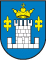 GRAD KOPRIVNICAUpravni odjel za financije, gospodarstvo ieuropske posloveOBRAZACMJERA 13ZAHTJEV ZA SUBVENCIONIRANJE NABAVE I POSTAVLJANJA UREĐAJA ZA HLADNJAČEPODACI O PODNOSITELJU ZAHTJEVAPODACI O PODNOSITELJU ZAHTJEVAPREZIME I IME vlasnika OPG-aULICA I KUĆNI BROJMJESTOBROJ MOBITELA/TELEFONAOIBMIBPGNAZIV BANKE I SJEDIŠTEIBAN ŽIRO-RAČUNASPECIFIKACIJA TROŠKOVASPECIFIKACIJA TROŠKOVASPECIFIKACIJA TROŠKOVASPECIFIKACIJA TROŠKOVASPECIFIKACIJA TROŠKOVASPECIFIKACIJA TROŠKOVABroj računaIzdavatelj računaIznos računa sa PDV-omIznos računa bez PDV-aSubvencija EUR / kn Iznos subvencije40%40%40%UKUPNO ZA ISPLATU:UKUPNO ZA ISPLATU:UKUPNO ZA ISPLATU:UKUPNO ZA ISPLATU:UKUPNO ZA ISPLATU:ZAHTJEVU PRILAŽEMZaokružitiZaokružitiPreslika osobne iskazniceDANEPreslika rješenja o upisu u Upisnik poljoprivrednih gospodarstavaDANEPreslika IBAN računa podnositelja zahtjevaDANEUvjerenje o prebivalištu ako je OI izdana unutar 3 godine (MUP)DANEDokaz o pravnom osnovu korištenja poljoprivrednog zemljišta(npr.: preslike lista A i lista B iz Zahtjeva za potporu za 2023. god.; posjedovni list; izvadak iz zemljišne knjige; ugovor o zakupu)DANEPreslika računa od kupnje uređajaDANEPreslika rješenja o upisu u obrtni registarDANEIzjava o potporama male vrijednosti (de minimis potpora)DANE